Exotická zvířátka aneb ,, Za zvířátky do Zoo‘‘  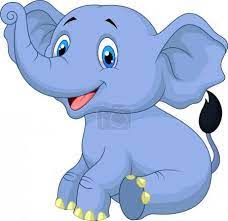 Milé děti, tento týden si budeme povídat o exotických zvířátkách, která bydlí v dalekých zemích nebo v zoologické zahradě. Seznámíte se s některými exotickými zvířátky, s jejich vzhledem, charakteristickými znaky a způsobem života.Úvodní básnička a hádanka:         Do Zoo já chodím rád,bydlí tam můj kamarád.Pochází až z Afriky,a je velmi veliký.Velké uši ten on má,chobotem mi zamává. Kdo je to? (slon)Chvilka pro zdravé tělíčkoLviceV těžké kleci ponejvíce, prochází se sem tam lvice       chůzeHned vyskočí, hned zas lehne                                       výskok, lehs malým lvíčkem se proběhne.                                      Běhprotože i máma je                                                        chůze spojená s tleskáním rukamas lvíčetem si pohraje.                                                   poskakování s otočením dokolaOtázky pro děti o exotických zvířátkách, diskuze dětí s rodiči:Jaká znáš exotická zvířátka a proč se jim říká exotická? – pomůžeme dětem vysvětlit pojem exotikaKde najdeš exotická zvířata?Která se ti nejvíce líbí a proč?Znáš místo jejich života? Např. Afrika, Indie..Co je to zoologická zahrada?Povídání si s dětmi nad obrázky:\p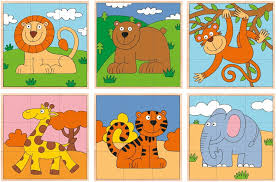 Hrajeme si s řečí a zvuky – rozvoj mluvidel (oromotorika)Jedeme mašinkou do Zoo – ššššššššššHra na koníčka – jazykem kmitáme o horní patro, klopýtání kopýtkyOlizování horního a dolního rtu jazykemOlizování rtů kolem dokolaV Zoo jsme potkali ,,hada‘‘ – a ten syčí – ssssssssKoupili jsme si zmrzlinu v Zoo a čistíme si zoubky – jazykem jezdíme po horních a dolních zubechUvolníme jazykem a pohybujeme s ním doleva a dopravaPotkali jsme také ,,opičku‘‘ – jazyk se dotýká tváře Vítr fouká – výdech ústy – můžeme použít kuličku z papíru V rybníce plave kapřík – našpulíme rty  a uvolníme (úsměv)Motivační příběh s úkolem pro děti Pohádka o Šípkové Růžence – vyprávění pohádky podle obrázkuOtázky pro děti:Kdo byl v pohádce zlý, a kdo hodný?Kdo zachránil Šípkovou Růženku?Kdo ublížil Růžence?Co rostlo kolem zámku?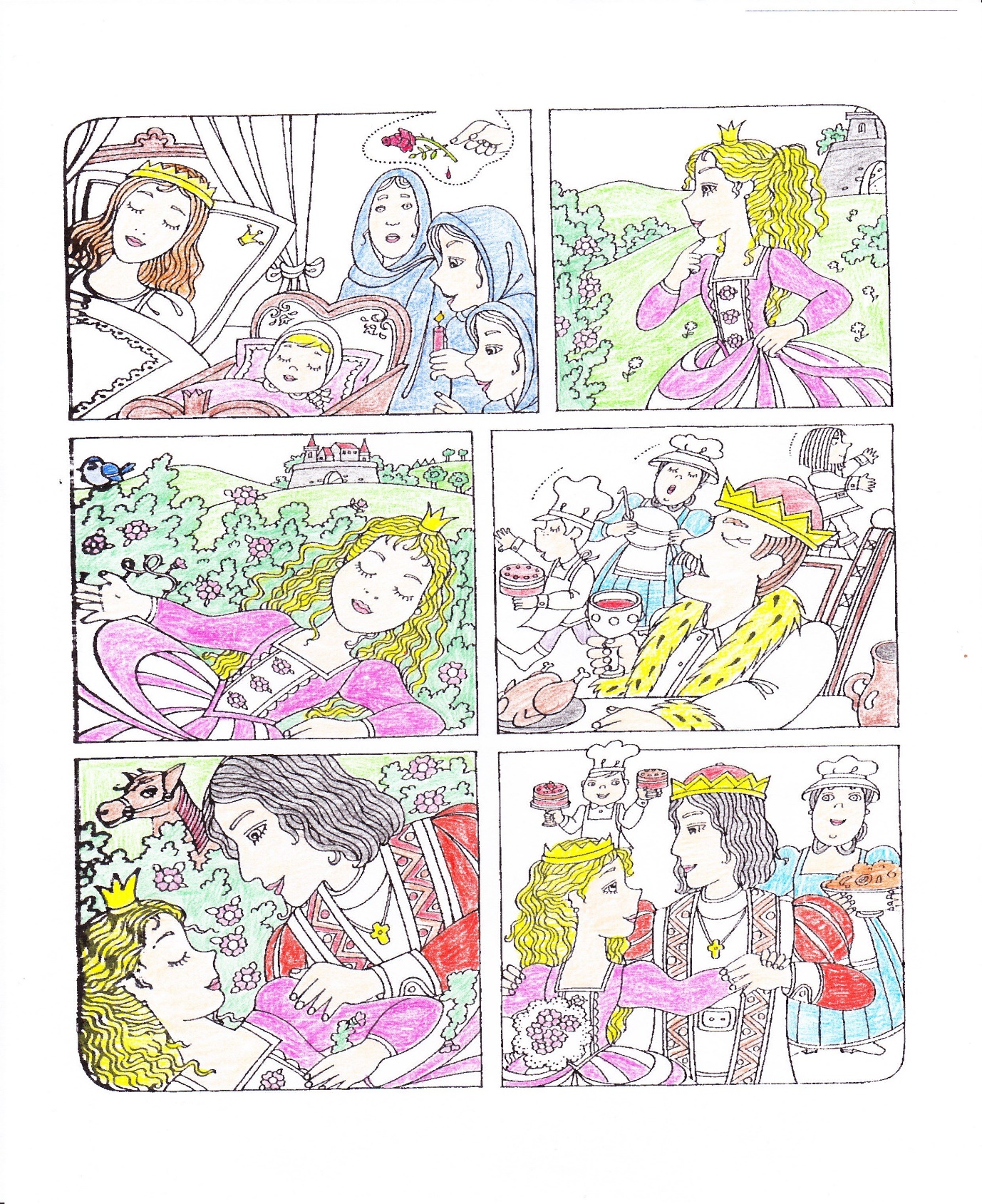              Příběhy O pejskovi a kočičce – namluvené příběhy Odkaz-https://www.youtube.com/watch?v=-PGnB4LTs9E&list=PLJtWSeBKKWB5Al9xiSwYrjWDeS2XsKpMSBásničky o exotických zvířátkáchŽirafaŽirafa je tuze dlouhá,do nebe ji hlava čouhá.Pije vodu z potoka,hledí na svět zvysoka.Plameňáci z červánkůPod červánky na obloze,stojí si na jedné noze,nejkrásnější ze všech ptáků,velké hejno plameňáků.Kdepak tu svou barvu vzali,možná, že ji vyzobali,z nebe svými zobáčky,přes růžové obláčky.KrokodýlKrokodýl zas v řece Nil,na záda se položil.Položil se na vodičku,aby usnul na chviličku.Hádanky:Silná kůže, samé špeky,má rád bahno, louže, řeky.je to tuze tlustý hoch.Ptáte se kdo? Přece (hroch)Na stromech se ráda houpe,banány si sama loupe,Žije hlavně v Africe,Kdopak je to? (opice)Pohybová chvilkaCvičení s Míšou Růžičkovou - Slůně Odkaz - https://www.youtube.com/watch?v=gIxsLSJCwmoRozcvička – protažení těla – cvičení s míčkem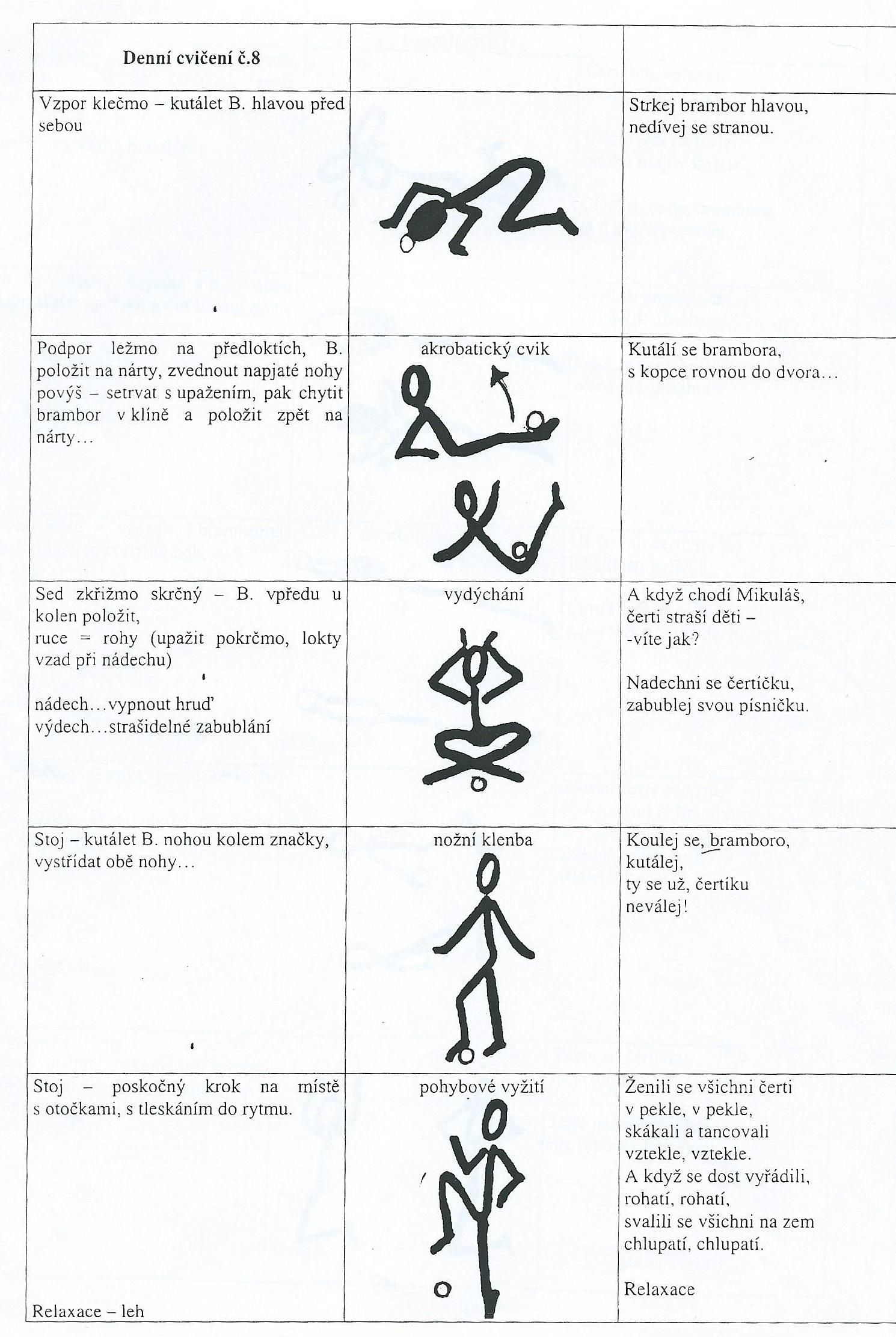 Malí malíři – výtvarná činnostÚkol pro děti: Namaluj nějaké exotické zvířátko, které znáš ze zoologické zahrady – děti mohou využít různé výtvarné pomůcky např. vodové barvy, tempery, pastelky, suché pastely, tušeŽirafa v Zoo – potřebujeme barevné papíry, žlutý papír, vodové barvy – hnědou, štětec, lepidlo nůžkyVystřihneme si obdelník ze žlutého papíru, nalepíme ho na papír, dále si předkreslíme hlavu žirafy domalujeme oči a pusu, přilepíme k tělu, nakonec uděláme žirafě po těle hnědé skvrny, můžeme ji vystřihnout do pusy kytičkuMilé děti vyrobíme si sloníka z krabičkyPomůcky: krabička, například od mléka, šedý (popřípadě modrý) a růžový papír, lepidlo, nůžky, černý fixPostup: krabičku polepíme šedým papírem ze všech stran, na další šedý papír nakreslíme hlavu slona, uši a chobot, vše vystřihneme. K hlavě přilepíme uši, a chobot, fixem nakreslíme pusu a oči, růžový papír můžeme použít na vylepení uší a nohou.Poznámka: rodiče mohou dětem v případě potřeby pomoci, takto můžeme s dětmi vyrobit i jiná zvířátka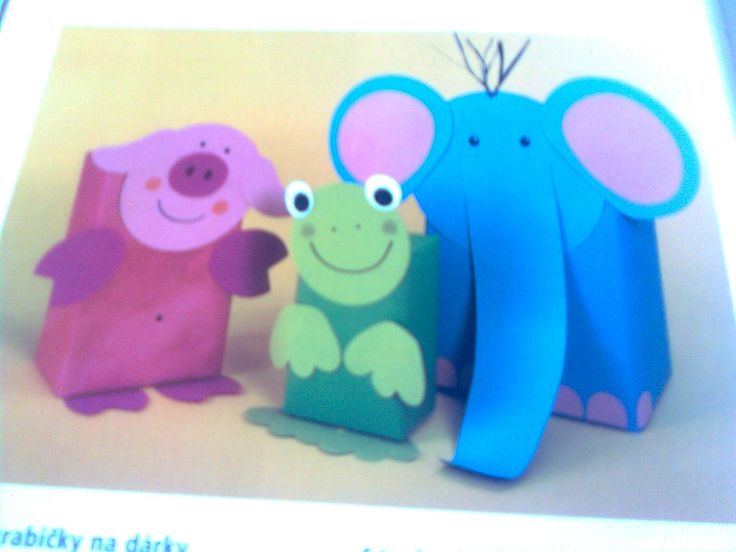 Hudební chvilka – zpívámeNácvik správného dýchání – nádech nosem, výdech ústyPísnička – Chňapík maličký krokodýl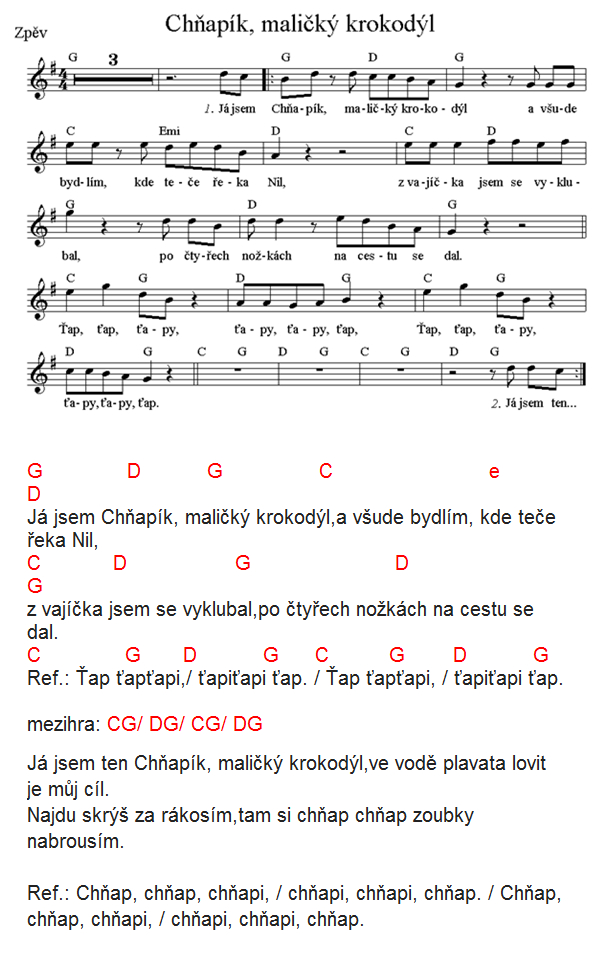 Audio Chňapík maličký krokodýl - https://www.youtube.com/watch?v=ums3GLycfPgJá jsem muzikant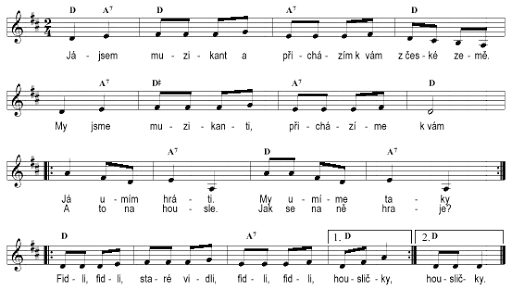 Když jsem já sloužil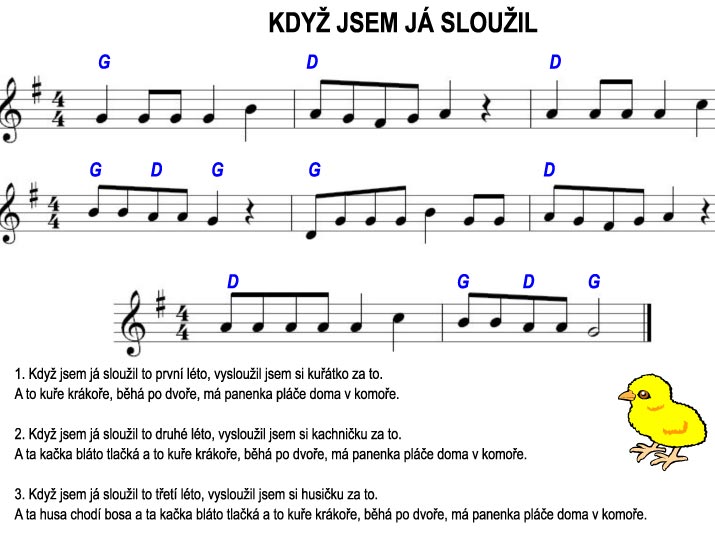 Sluníčko, sluníčko popojdi maličko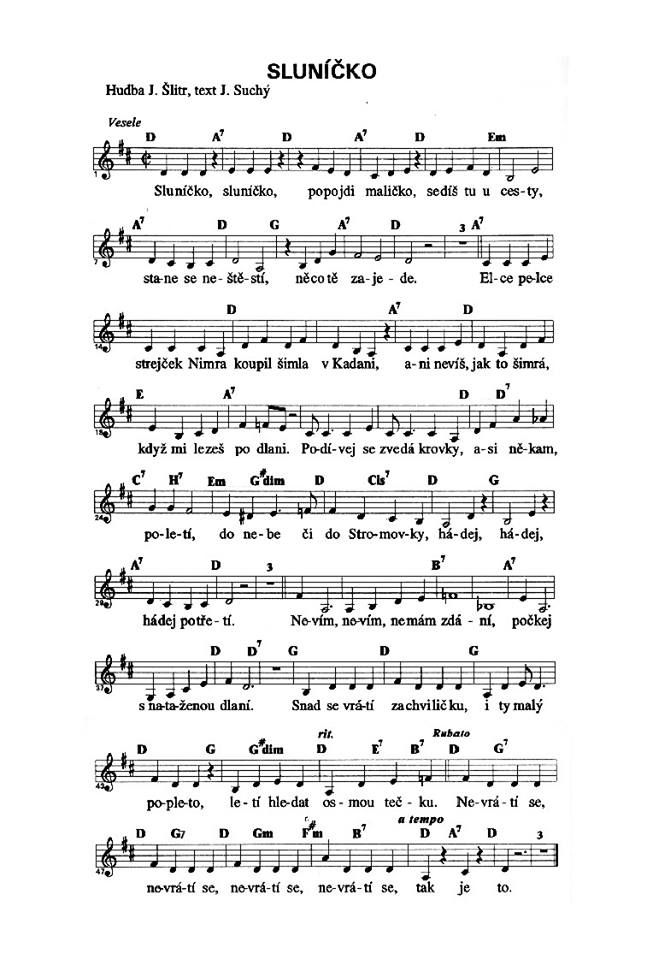 